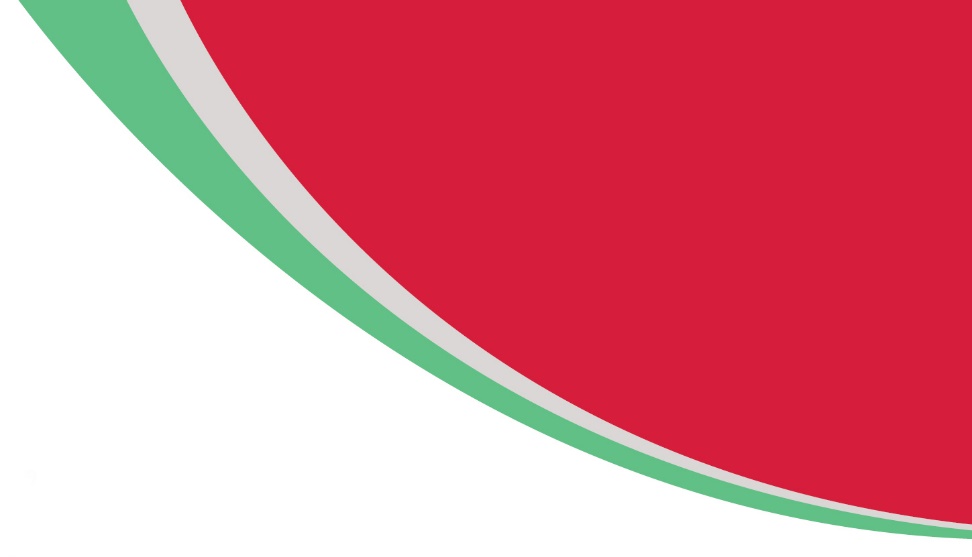 Women’s Cancer ScreeningCollaborativeRegular Pap tests can reduce the risk of being diagnosed with cervical cancer by up to 96%.Most women who are diagnosed with cervical cancer in Australia, have not had regular Pap tests.Expression of Interest FormPlease complete this form and email to angela.heathcote@emphn.org.au
Practice Name:Practice Address:Lead Contact Name:Job Title:Email Address:Phone Number:For more information, please contact Angela Heathcote P: 8814 2424 or E: angela.heathcote@emphn.org.au